Федеральное государственное бюджетное учреждение «Многофункциональный комплекс Министерства финансов Российской Федерации»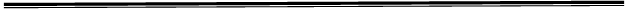     Руководителю ФГБУ «МФК Минфина России»___________________________________                                                       (ФИО)                                    от___________________________________                                         	       ФИО родителя (законного представителя) ребёнкапроживающей (го) по адресу:___________________________________________________ФИО второго родителя (законного представителя) ребёнка  __________________________________________Контактные телефоны родителей:   матери____________________________________отца ________________________________ЗАЯВЛЕНИЕПрошу принять моего ребёнка в Центр дошкольного образования детей ФГБУ «МФК Минфина России» ,____________________________________________________________                                            (ФИО ребёнка)дата рождения ребёнка: _______________________, место рождения ребёнка: ____________________________________________________________________________, проживающего по адресу: _____________________________________________________, на обучение по программе дошкольного образования в группу и с какого числа______________________________________________________. Язык образования «Русский», родной язык из числа языков народов России –  __________________________________.К заявлению прилагаются:– копия свидетельства о рождении ребёнка;– медицинская карта ребенка установленного образца (форма № 026-у-2000);                                                                   (подпись)                                    (расшифровка)С уставом, лицензией на право ведения образовательной деятельности, образовательными программами, учебно-программной документацией, локальными нормативными актами и иными документами, регламентирующими организацию и осуществление образовательной деятельности, права и обязанности обучающихся                                            в Центре дошкольного образования детей ФГБУ «МФК Минфина России», ознакомлен(а).                                                              ( подпись)	(расшифровка)Даю согласие Центру дошкольного образования детей ФГБУ «МФК Минфина России» , зарегистрированному по адресу: 142003, Московская область, г. Домодедово, мкр. Западный, Каширское шоссе, д.112  ОГРН 1085009006642, ИНН 5009067866, на обработку моих персональных данных и персональных данных моего ребенка, ____________________________________________, _________ года рождения в объеме, указанном в заявлении и прилагаемых документах, в целях обеспечения соблюдения требований Федерального закона от 29.12.2012 № 273-ФЗ «Об образовании в Российской Федерации» и иных нормативных правовых актов сферы образования на срок действия договора об образовании по образовательным программам дошкольного образования.                                                         (подпись)                                        ( расшифровка)«______» ___________ 20__ г.__________________________________«_____» ________ 20__ г.____________________________________«_____» ________ 20__ г.________________________________________